Сценарий внеклассного мероприятия  для учащихся начального звена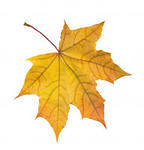 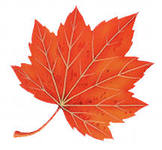 «Осень                                                        – славная                                                 пора»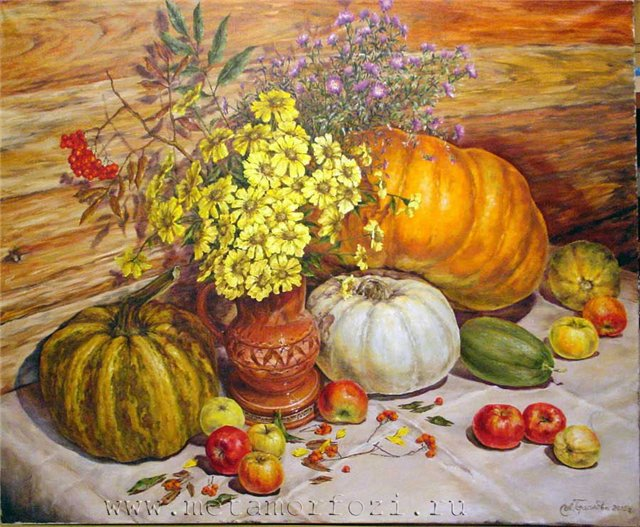 ВЕДУЩАЯ: Вот художник, так художник! Все леса позолотил, 
Даже самый сильный дождик 
Эту краску не отмыл. 
Отгадать загадку просим: 
Кто художник этот?.. 

ДЕТИ (хором): Осень! 
                   звучит песня в исполнении ученицы «Наступила вслед за летом осень»
РЕБЁНОК: Пышным сарафаном 
Землю укрывая, 
В гости к нам шагает 
Осень золотая! 
Праздник осени в лесу, 
И светло, и весело! 
Вот какие украшения 
Осень здесь развесила! 
 ВЕДУЩАЯ: Вот и осень к нам пришла, 
Веселится детвора, 
Потому что много осень 
Нам сюрпризов принесла! 

 1. Есть в осени первоначальной 
Короткая, но дивная пора - 
Весь день стоит, как бы хрустальный, 
И лучезарны вечера. 2. Пустее воздух, птиц не слышно боле. 
Но далеко ещё до первых зимних бурь. 
И льётся чистая и тёплая лазурь 
На отдыхающее поле. 3. Осень! Славная пора! 
Любит осень детвора. 
Сливы, груши, виноград - 
Всё поспело для ребят. 4. И арбуз увидев важный, 
Оживится детвора. 
И радушно скажет каждый: 
Все: Здравствуй, осени пора! Ведущая: Журавли на юг летят, 
Здравствуй, здравствуй осень! 
Приходи на праздник к нам, 
Очень, очень просим. 5. Здесь мы праздник радостный 
Весело встречаем. 
Приходи, мы ждём тебя, 
Осень золотая!   Выходят две Осени: одна в венке, украшенном овощами, фруктами, грибами, колосьями; другая — в костюме из осенних листьев, капелек дождя (в серо-желтых тонах). 

1-я Осень.  А вот и гости к нам пожаловали. 
2-я Осень.  Милости просим в наше осеннее царство! 
Ведущая. Ребята, кто это? Вы угадали? Дети отвечают; если они затрудняются, то ведущий им подсказывает. 
Ведущая. А почему же вас две? 
1-я Осень. Да потому что мы родные сестры. 
2-я Осень. И жить друг без друга не можем. 
1-я Осень. Я осень ранняя, радостная, пышно убранная, богатая урожаем. 
2-я Осень. А я грустная, невидная собой, в лоскутьях опадающей листвы, с тихим плачем мелкого дождя. Я та Золушка, которую зовут у нас в России поздней осенью. 
Ведущая. Но, милые хозяйки нашего праздника, вы каждая по-своему прекрасны. И вы обе нам очень нравитесь. Вот послушайте, какие стихи прочтут про вас дети. 
                Дети по желанию или по выбору   читают стихи об осени. 1-я Осень. Спасибо вам, ребята, за прекрасные стихи и хорошее чтение. 
2-я Осень. А раз уж мы здесь хозяйки, приглашаем всех гостей попеть, поиграть да повеселиться. 
1-я Осень Я люблю повеселиться, 
Поиграть в кругу ребят. 
У меня в руках корзинка (показывает), 
В ней осенние дары. 
Все, чем только я богата. 
Принесла для детворы. 
Принесла я овощи 
С огородной грядки, 
А вот чтобы их узнать, 
Отгадай загадки. 

Не шит, не кроен, 
А весь в рубцах, 
Семьдесят одежек, 
И все без застежек. (кочан капусты) 

Сидит красна девица в темнице, 
А коса на улице. (морковь) 

Без окон, без дверей, 
Полна горница людей. (огурец) 

В огороде вырастаю, 
А когда я созреваю, 
Варят из меня томат, 
В щи кладут и так едят. (помидор) 

На плетне зеленый крюк, 
На крюке висит сундук. 
В сундуке пять ребят 
Смирно рядышком сидят. 
Вдруг раскрылся сундук – 
Все рассыпались вокруг. (горох) 

Красна, а не калина, 
Горька, а не осина, 
Кругла, а не лукошко, 
Хвост есть, а не кошка. (редиска) 

И зелен, и густ 
На грядке вырос куст, 
Подкопай немножко, 
Под кустом лежит... (картошка) 

Бордовые, пузатые, как бочки, 
Сидят поодиночке. (свекла) 

 Ведущая: Осень пришла не одна, а привела с собой трёх братьев-месяцев. А кто они, вы догадайтесь сами!  1.Опустел наш школьный сад, 
Паутинки в даль летят, 
И на южный край земли 
Потянулись журавли. 
Распахнулись двери школ. 
Что за месяц к вам пришёл?                    Дети: Сентябрь.  2. Всё мрачней лицо природы: 
Почернели огороды. 
Оголяются леса, 
Молкнут птичьи голоса. 
Мишка в спячку завалился, 
Что за месяц к вам явился?              Дети: Октябрь.  3. Поле чёрно-белым стало, 
Падает то дождь, то снег. 
А ещё похолодало, 
Льдом сковало воды рек. 
Мёрзнет в поле озимь ржи, 
Что за месяц, подскажи?                      Дети: Ноябрь. Ведущая: Правильно, вы отгадали название месяцев.  Дети встают в круг, в центре круга — обе Осени. Песня-игра "Осень спросим", стихи и музыка Т. Ломовой. 2-я Осень уходит. 1-я Осень. Я самая богатая из всех времен года. Есть у меня друг, который и бережет мое богатство. А зовут его Урожай. Давайте пригласим его на наш праздник. 
                       Дети зовут Урожай, но он не появляется. 
1-я Осень. Ребята, видно, не простой гость Урожай. Чтобы он появился, надо потрудиться. 
Ведущая. А наши дети любят труд. Правда, ребята? А с песней любое дело спорится. 

Песня "Урожай собирай", стихи Т. Волгиной, музыка А. Филиппенко. Появляется Урожай. 

Урожай. Я давно услыхал вашу песню. Вы так хорошо трудились, что вот каким я стал. (Показывает, какой он упитанный). Еле дошел! Ну что ж, здравствуйте, ребята,   Неспроста меня позвали, уж я это точно знаю. 
1-я Осень. Да, дорогой Урожай. Знаю я, что ты большой выдумщик и весельчак. 
Урожай. Это правда. 
1-я Осень. Вот и повесели сегодня наших гостей. 
Урожай. С удовольствием! Мастер я загадки загадывать. Вот я и проверю, какие вы мастера их разгадывать. 
                 ЗАГАДКИ 
Он большой, как мяч футбольный, 
Если спелый — все довольны! 
Так приятен он на вкус! 
Что это за шар?.. (Арбуз). 
У меня есть тоже перья, 
Но не птица и не зверь я, 
Я вам самый лучший друг, 
Я простой зеленый… (Лук). 
Щечки розовые, нос белый, 
В темноте сижу день целый. 
А рубашка зелена, 
Вся на солнышке она. (Редиска). 
1-я Осень. Молодцы ребята! Правда, Урожай? Все твои загадки разгадали.                                        Урожай. Молодцы так молодцы. Да вот вы говорите, что осень любите и мне, Урожаю, рады. Сможете ли вы нас чем-то удивить да позабавить? 
Ведущий. Обязательно! Уважаемый Урожай и милая Осень, мы действительно приготовили вам сюрприз: ребята покажут новую сказку, которая называется "Сказка о том, почему помидор стал красным". (Автор Фартутдинова Е. В.). 

Под музыку выносятся декорации, артисты занимают свои места. 
Ведущий. В давние времена жили на одном огороде овощи. 
По одному, каждый со своей песенкой выходят овощи и представляются. 

Капуста. Я — капуста тугая, 
В супе, в борщике вкусна я.  Танцует, садится на грядку. 

Кабачок. Ну, а я —  кабачок, 
Розоватый бочок, 
В огороде уродился, 
С овощами подружился. 
Бурачок, бурачок, 
Розоватый бочок.      Танцует, садится на грядку. 

Фасоль. Я фасоль, всем вам известна, 
И вкусна я, и полезна.      Танцует, садится на грядку. 

Чеснок. А я — братец-чесночок, чесночок, 
Припекаю язычок, язычок, 
Всех микробов убиваю, 
Вас от хвори защищаю.    Танцует, садится на грядку. 

Морковь. Я морковка всем на диво: 
И румяна и красива.     К ней подходит Огурчик и поет. 

Огурец. Я огурчик наливной. 
Кто полакомится мной?  Огурчик кланяется Морковке. Взявшись за руки, они танцуют, садятся на грядку. 

Лук. Я сердитый лук, ребята, 
Витаминами богатый, 
Хоть и слезы вызываю, 
Но от гриппа защищаю.      Танцует, садится на грядку. 

Тыква. А я тыквой зовусь, 
Сочной мякотью горжусь. 
Нет полезней и вкусней 
Каши тыквенной моей. 
А я тыквой зовусь!            Танцует, садится на грядку. 

Картошка. Нет обеда без картошки — 
Ни жаркого, ни окрошки. 
Все картошку уважают. 
Кто из вас меня не знает?       Танцует, садится на грядку. 

Помидор. Помидор я вкусный, сладкий, 
Тра-ля-ля, тра-ля-ля! 
Я расту на этой грядке, 
Тра-ля-ля, тра-ля-ля.               Танцует, садится на грядку. 

Все овощи. Огородная семейка, 
Все на грядки поскорей-ка! 
Весело здесь! Весело здесь! 
Ведущий. А ребята очень любили свой огородик, каждый день поливали его, ухаживали за ним. И напевали вот такую веселую песенку. 

Дети с лейками, с лопатками. Поют песню "Веселый огород", стихи П. Синявского, музыка Ю. Чичкова. Огородники уходят. 

Ведущий. Овощи с каждым днем росли и зрели. Жили они дружно, никогда не ссорились. Но однажды помидор решил, что он лучше всех, и начал хвастаться. 
Помидор. Я на свете всех вкуснее, 
Всех круглее, зеленее, 
Меня взрослые и дети 
Любят больше всех на свете! 
Огурец. Слушай, это просто смех — 
Хвастать, что ты лучше всех. 
Лук. Не поймет никак он, братцы, — 
Некрасиво задаваться. 
Ведущий. А помидор все свое твердил. 
Помидор. Я на свете всех вкуснее, 
Всех круглее, зеленее, 
Меня взрослые и дети 
Любят больше всех на свете! 
Овощи (хором). Хвалился, хвалился 
И с куста свалился! 
Ведущий. В это время на огород пришли ребята, чтобы собрать овощи на обед. Всех с собой взяли, а помидор не заметили. 
                  Ребята уводят овощи. "Летит" мимо ворона. 
Ворона. Кар! Кар! 
Позор! Кошмар! 
Не хотел быть с нами дружен, 
Будешь никому не нужен. 
Ведущий. Стыдно стало помидору, заплакал он… и покраснел от стыда. 
Помидор. Вы меня, друзья, простите, 
Вы с собой меня возьмите. 
Ведущий. Услышали эти слова ребята-огородники, сжалились над помидором, пришли и взяли его с собой. Хотите верьте, хотите нет, но с тех пор осенью помидоры всегда становятся красными. А все овощи никогда между собой не ссорятся. Живут весело и дружно. 
Урожай.: Спасибо всем, ребята, за замечательную сказку. Предлагаю поиграть, овощи сортировать! 
              Проводится игра-эстафета "Сортируем овощи". 
 Урожай. Что ж, пора мне в путь. Ждут меня еще поля, сады и огороды. Надо все обойти да проверить, не осталось ли чего неубранного, все ли богатство мое собрано. А вам желаю расти крепкими, здоровыми и веселыми. До свидания. (Уходит). 
1-я Осень. Вот и собран урожай. Пришла пора уступать место моей старшей сестре — поздней осени. (Уходит). 
Ведущий. Дети, давайте споем песню про осень листопадную, дождливую. Услышит она наше пение и снова придет к нам. 

       Песня "Листопад", стихи Е. Авдиенко, музыка Т. Попатенко. Появляется 2-я Осень. 
2-я Осень. Спасибо, ребята, что не оставили вы меня без внимания, что такие красивые песни вы поете обо мне. Но мне не хочется сегодня грустить на вашем празднике. А потому приготовила я игру для вас.Ведущая: Бродит в роще листопад 
По кустам, по клёнам. 
Скоро он заглянет в сад 
Золотистым звоном. Соберём из листьев веер 
Яркий и красивый. 
Побежит по листьям ветер 
Лёгкий и игривый. Называется она "Кто быстрее соберет осенний букет". (Объясняет правила игры, в которой участвуют 2 команды по 5—6 человек.) 
  В середине зала двое водящих с листиками в руке. Команды построены шеренгами в затылок друг другу лицом к водящим. На первую часть музыки первые из команд подходят к водящему, кланяются, на вторую часть музыки — обегают каждый свою шеренгу и берут листик у водящего. Затем эстафета передается вторым участникам и т.д., пока у водящих не останется листьев. Побеждает команда, первой собравшая "букет". 
2-я Осень. Какие красивые букеты получились из моих листьев. 
Осень: А на прощание я хочу узнать, кто из вас самый наблюдательный? 
- Кто собирает яблоки спиной? 
- Кто сушит грибы на дереве? 
- Листья каких деревьев осенью краснеют?                                                                                                            А теперь я вас угощу по-осеннему. (Угощает яблоками.) 
ИГРА: "Угадай овощи".    "Собери картофель". 
 "Шифровальщики". Ведущий:  Ребята, а какие вы знаете пословицы, стихи или песни об осени?Ученик Торопится осень закончить дела!                                                                                           Старательно землю дождём полила,                                                                                                             Про птиц не забыла, на юг проводила,                                                                                                                   В полях и лесах урожай собрала.                                                                                                            Дарила нам вкусные фрукты сначала,                                                                                                 Потом нас грибами она угощала.                                                                                                          Арбузами, дынями и виноградом,                                                                                                               Нам нравится осень! Мы осени рады!1-я Осень. Дорогие ребята, спасибо вам, что не забыли  на праздник  пригласили 
2-я Осень. Вашим рады танцам, песням, 
Играм очень интересным. 
Обе Осени. Нашей встречи в заключенье 
Получайте угощенье.      (Угощают  арбузом) 